 香港青年獎勵計劃 直屬執行處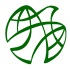 活動申請表 香港青年獎勵計劃 直屬執行處活動申請表 香港青年獎勵計劃 直屬執行處活動申請表 香港青年獎勵計劃 直屬執行處活動申請表 香港青年獎勵計劃 直屬執行處活動申請表 香港青年獎勵計劃 直屬執行處活動申請表 香港青年獎勵計劃 直屬執行處活動申請表 香港青年獎勵計劃 直屬執行處活動申請表 香港青年獎勵計劃 直屬執行處活動申請表 香港青年獎勵計劃 直屬執行處活動申請表 香港青年獎勵計劃 直屬執行處活動申請表 香港青年獎勵計劃 直屬執行處活動申請表 香港青年獎勵計劃 直屬執行處活動申請表 香港青年獎勵計劃 直屬執行處活動申請表活動名稱：活動名稱：姓名(中文)：姓名(中文)：姓名(英文)：姓名(英文)：姓名(英文)：性別：性別：年齡：年齡：年齡：出生日期(日/月/年)：出生日期(日/月/年)：出生日期(日/月/年)：手提電話：手提電話：住宅電話：住宅電話：電郵：電郵：住址：住址：執行處支部：執行處支部：執行處：執行處：執行處：章級：章級：申請清貧學生資助 (請)：申請清貧學生資助 (請)：申請清貧學生資助 (請)：  是 /   否 (只限AYP 參加者申請)  是 /   否 (只限AYP 參加者申請)  是 /   否 (只限AYP 參加者申請)  是 /   否 (只限AYP 參加者申請)  是 /   否 (只限AYP 參加者申請)  是 /   否 (只限AYP 參加者申請)  是 /   否 (只限AYP 參加者申請)  是 /   否 (只限AYP 參加者申請)  是 /   否 (只限AYP 參加者申請)  是 /   否 (只限AYP 參加者申請)  是 /   否 (只限AYP 參加者申請)參加者簽署:參加者簽署:參加者簽署:參加者簽署:參加者簽署:18歲以下的參加者必須得到家長同意方可參與本活動18歲以下的參加者必須得到家長同意方可參與本活動18歲以下的參加者必須得到家長同意方可參與本活動18歲以下的參加者必須得到家長同意方可參與本活動18歲以下的參加者必須得到家長同意方可參與本活動18歲以下的參加者必須得到家長同意方可參與本活動18歲以下的參加者必須得到家長同意方可參與本活動18歲以下的參加者必須得到家長同意方可參與本活動18歲以下的參加者必須得到家長同意方可參與本活動參加者簽署:參加者簽署:參加者簽署:參加者簽署:參加者簽署:家長姓名：家長姓名：家長姓名：家長姓名：家長姓名：家長姓名：家長簽署同意：家長簽署同意：家長簽署同意：中一至中六的日校學生如領取綜合社會保障援助 或 接受學生資助辦事處提供學費減免/書簿津貼可申請資助，申請者需提交學生證及有關證明文件的副本，以作查核。中一至中六的日校學生如領取綜合社會保障援助 或 接受學生資助辦事處提供學費減免/書簿津貼可申請資助，申請者需提交學生證及有關證明文件的副本，以作查核。中一至中六的日校學生如領取綜合社會保障援助 或 接受學生資助辦事處提供學費減免/書簿津貼可申請資助，申請者需提交學生證及有關證明文件的副本，以作查核。中一至中六的日校學生如領取綜合社會保障援助 或 接受學生資助辦事處提供學費減免/書簿津貼可申請資助，申請者需提交學生證及有關證明文件的副本，以作查核。中一至中六的日校學生如領取綜合社會保障援助 或 接受學生資助辦事處提供學費減免/書簿津貼可申請資助，申請者需提交學生證及有關證明文件的副本，以作查核。中一至中六的日校學生如領取綜合社會保障援助 或 接受學生資助辦事處提供學費減免/書簿津貼可申請資助，申請者需提交學生證及有關證明文件的副本，以作查核。中一至中六的日校學生如領取綜合社會保障援助 或 接受學生資助辦事處提供學費減免/書簿津貼可申請資助，申請者需提交學生證及有關證明文件的副本，以作查核。中一至中六的日校學生如領取綜合社會保障援助 或 接受學生資助辦事處提供學費減免/書簿津貼可申請資助，申請者需提交學生證及有關證明文件的副本，以作查核。中一至中六的日校學生如領取綜合社會保障援助 或 接受學生資助辦事處提供學費減免/書簿津貼可申請資助，申請者需提交學生證及有關證明文件的副本，以作查核。中一至中六的日校學生如領取綜合社會保障援助 或 接受學生資助辦事處提供學費減免/書簿津貼可申請資助，申請者需提交學生證及有關證明文件的副本，以作查核。中一至中六的日校學生如領取綜合社會保障援助 或 接受學生資助辦事處提供學費減免/書簿津貼可申請資助，申請者需提交學生證及有關證明文件的副本，以作查核。中一至中六的日校學生如領取綜合社會保障援助 或 接受學生資助辦事處提供學費減免/書簿津貼可申請資助，申請者需提交學生證及有關證明文件的副本，以作查核。中一至中六的日校學生如領取綜合社會保障援助 或 接受學生資助辦事處提供學費減免/書簿津貼可申請資助，申請者需提交學生證及有關證明文件的副本，以作查核。中一至中六的日校學生如領取綜合社會保障援助 或 接受學生資助辦事處提供學費減免/書簿津貼可申請資助，申請者需提交學生證及有關證明文件的副本，以作查核。收集個人資料告示你所提供的個人資料只會用於香港青年獎勵計劃/直屬執行處處理有關申請事宜。本會將保留已存檔的個人資料作統計、收集意見、活動推廣、籌款及通訊等用途。如欲查詢或更改你的個人資料，請聯絡本會。 本人不想接收香港青年獎勵計劃/直屬執行處之最新資訊收集個人資料告示你所提供的個人資料只會用於香港青年獎勵計劃/直屬執行處處理有關申請事宜。本會將保留已存檔的個人資料作統計、收集意見、活動推廣、籌款及通訊等用途。如欲查詢或更改你的個人資料，請聯絡本會。 本人不想接收香港青年獎勵計劃/直屬執行處之最新資訊收集個人資料告示你所提供的個人資料只會用於香港青年獎勵計劃/直屬執行處處理有關申請事宜。本會將保留已存檔的個人資料作統計、收集意見、活動推廣、籌款及通訊等用途。如欲查詢或更改你的個人資料，請聯絡本會。 本人不想接收香港青年獎勵計劃/直屬執行處之最新資訊收集個人資料告示你所提供的個人資料只會用於香港青年獎勵計劃/直屬執行處處理有關申請事宜。本會將保留已存檔的個人資料作統計、收集意見、活動推廣、籌款及通訊等用途。如欲查詢或更改你的個人資料，請聯絡本會。 本人不想接收香港青年獎勵計劃/直屬執行處之最新資訊收集個人資料告示你所提供的個人資料只會用於香港青年獎勵計劃/直屬執行處處理有關申請事宜。本會將保留已存檔的個人資料作統計、收集意見、活動推廣、籌款及通訊等用途。如欲查詢或更改你的個人資料，請聯絡本會。 本人不想接收香港青年獎勵計劃/直屬執行處之最新資訊收集個人資料告示你所提供的個人資料只會用於香港青年獎勵計劃/直屬執行處處理有關申請事宜。本會將保留已存檔的個人資料作統計、收集意見、活動推廣、籌款及通訊等用途。如欲查詢或更改你的個人資料，請聯絡本會。 本人不想接收香港青年獎勵計劃/直屬執行處之最新資訊收集個人資料告示你所提供的個人資料只會用於香港青年獎勵計劃/直屬執行處處理有關申請事宜。本會將保留已存檔的個人資料作統計、收集意見、活動推廣、籌款及通訊等用途。如欲查詢或更改你的個人資料，請聯絡本會。 本人不想接收香港青年獎勵計劃/直屬執行處之最新資訊收集個人資料告示你所提供的個人資料只會用於香港青年獎勵計劃/直屬執行處處理有關申請事宜。本會將保留已存檔的個人資料作統計、收集意見、活動推廣、籌款及通訊等用途。如欲查詢或更改你的個人資料，請聯絡本會。 本人不想接收香港青年獎勵計劃/直屬執行處之最新資訊收集個人資料告示你所提供的個人資料只會用於香港青年獎勵計劃/直屬執行處處理有關申請事宜。本會將保留已存檔的個人資料作統計、收集意見、活動推廣、籌款及通訊等用途。如欲查詢或更改你的個人資料，請聯絡本會。 本人不想接收香港青年獎勵計劃/直屬執行處之最新資訊收集個人資料告示你所提供的個人資料只會用於香港青年獎勵計劃/直屬執行處處理有關申請事宜。本會將保留已存檔的個人資料作統計、收集意見、活動推廣、籌款及通訊等用途。如欲查詢或更改你的個人資料，請聯絡本會。 本人不想接收香港青年獎勵計劃/直屬執行處之最新資訊收集個人資料告示你所提供的個人資料只會用於香港青年獎勵計劃/直屬執行處處理有關申請事宜。本會將保留已存檔的個人資料作統計、收集意見、活動推廣、籌款及通訊等用途。如欲查詢或更改你的個人資料，請聯絡本會。 本人不想接收香港青年獎勵計劃/直屬執行處之最新資訊收集個人資料告示你所提供的個人資料只會用於香港青年獎勵計劃/直屬執行處處理有關申請事宜。本會將保留已存檔的個人資料作統計、收集意見、活動推廣、籌款及通訊等用途。如欲查詢或更改你的個人資料，請聯絡本會。 本人不想接收香港青年獎勵計劃/直屬執行處之最新資訊收集個人資料告示你所提供的個人資料只會用於香港青年獎勵計劃/直屬執行處處理有關申請事宜。本會將保留已存檔的個人資料作統計、收集意見、活動推廣、籌款及通訊等用途。如欲查詢或更改你的個人資料，請聯絡本會。 本人不想接收香港青年獎勵計劃/直屬執行處之最新資訊收集個人資料告示你所提供的個人資料只會用於香港青年獎勵計劃/直屬執行處處理有關申請事宜。本會將保留已存檔的個人資料作統計、收集意見、活動推廣、籌款及通訊等用途。如欲查詢或更改你的個人資料，請聯絡本會。 本人不想接收香港青年獎勵計劃/直屬執行處之最新資訊辦事處專用辦事處專用辦事處專用辦事處專用辦事處專用辦事處專用辦事處專用辦事處專用辦事處專用辦事處專用辦事處專用辦事處專用辦事處專用辦事處專用收件日期：收據編號：收據編號：收據編號：報名結果： 接受 /  不接受 接受 /  不接受 接受 /  不接受 接受 /  不接受 接受 /  不接受資助申請：資助申請：資助申請： 批准 (減免金額:               )    不獲批准 批准 (減免金額:               )    不獲批准 批准 (減免金額:               )    不獲批准 批准 (減免金額:               )    不獲批准 批准 (減免金額:               )    不獲批准